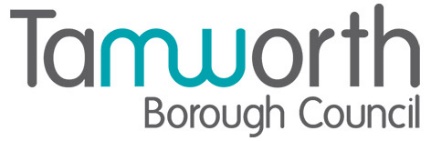 LICENSING ACT 2003Premises Licence SummaryLa Lena European Food Store Part One – Premises DetailsPart TwoDated this 22nd April 2021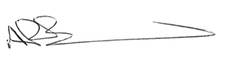                                    Andrew Barratt                                   Chief Executive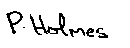 ___________________________________Countersigned:Address to which all communication should be sent:Licensing, Public ProtectionTamworth Borough Council, Marmion House, Lichfield Street, Tamworth, B79 7BZTel 01827 709445, Email publicprotction@tamworth.gov.uk  or Fax 01827 709434Postal address of premises, or if none, ordnance survey map reference or descriptionLa Lena European Food Store1 Wardle Street, Tamworth, Staffordshire, B79 7QH Postal address of premises, or if none, ordnance survey map reference or descriptionLa Lena European Food Store1 Wardle Street, Tamworth, Staffordshire, B79 7QH Post Town                Tamworth   Post Code    B79 7QHTelephone number  Not known Telephone number  Not known Where the licence is time limited the datesThis licence is not time limited Licensable activities authorised by the licence Supply of Alcohol (Off Sales)Opening hoursThe times the licence authorises the carrying out of licensable activitiesSupply of Alcohol (Off Sales)Opening hoursThe times the licence authorises the carrying out of licensable activitiesSupply of Alcohol (Off Sales)Opening hoursThe times the licence authorises the carrying out of licensable activitiesSupply of Alcohol (Off Sales)Opening hours.FromToSunday08:0022:00Monday08:0022:00Tuesday08:0022:00 Wednesday08:0022:00Thursday08:0022:00Friday08:0022:00Saturday08:0022:00 Where the licence authorises supplies of alcohol whether these are on and/or off suppliesOff Supplies Name, (registered) address of holder of premises licenceLa Lena Ltd31 Hawksworth, Glascote, Tamworth, Staffordshire, B77 2HHTelephone – Not known Registered number of holder, for example company number, charity number (where applicable)12756311Name of designated premises supervisor where the premises licence authorises the supply of alcohol Elena AntonoviciState whether access to the premises by children is restricted or prohibitedNot restricted or prohibited